　　　　　　　　　第十一回実行委員会議事録　　　　　　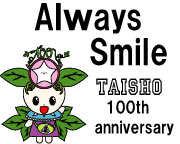 1.　日時　　平成28年2月4日(水)　19：00より2.　場所　　大正小学校ランチルーム3.　出席者　上木協賛会長、今井相談役、前野校長、宇佐見実行委員長、難波実行副委員長、各協賛会推進委員、各委員会委員、学校担当等4.開会挨拶　上木会長、今井相談役、前野校長、宇佐見実行委員長5.議題並び経過及び結果（司会：久保氏）（長谷川実行副委員長退院挨拶後）1)学校より（難波副校長）「式典祝賀会ありがとうございました。学校側も次の周年につながるように残していきたい。1/27音大生とのコラボ演奏会を実施し、感動的な一日となりました。理科実験教室は2/16･18、これが最後の児童行事です。オリンピック推進校として、6年生がミレニアムホールでオリパラ体操を披露しました。」2)現PTAより（宇佐見会長）・記念ハンドタオルについて　「協賛金から、昨年の6年生を含め全生徒にハンドタオルを順次配布します。現Ｐさんご協力を。」・記念DVD販売について　「1枚1,000円で販売します。完成後3/5（土曜授業）に引き渡しを考えています。」（庄司氏）3)協賛金収入現状報告（細田氏）「新たに入金はありません。キッチリと報告するので各委員会担当の方ご報告お願いします。　　手ぬぐい500枚出来ました。協賛金を頂いた方に配布します。配布のご協力をお願いします。」　「12/31時点で979万円目標のところ約1,136万円頂けた。皆様のご苦労の賜です。」（茂木氏）4)分科会（7:20～8:30）5)各委員会報告・記念式典委員会「当日お手伝いして頂いた方、ありがとうございました。」・記念誌委員会「歴代校長会長・協賛会名簿の差し込み作業の件、大変申し訳ございませんでした。　伝統工芸の方、探さないと。地域写真も次回は新しい方が良い。」・環境整備委員会「旗撤去作業を3/26、店内用撤収作業2/20、ポスター・ミニ旗撤収作業2/20に予定しています。」・児童委員会「音大生コラボが終わり、理科実験教室のみとなりました。ありがとうございました。」・祝賀会委員会「無事に終えられました。ありがとうございました。」・資料室委員会「伝統・地域の写真を取り替えた方が良かった。次の周年で是非。」・事務局会計「皆様のご協力ありがとうございます。監査に向け頑張ります。手ぬぐいは今月中に配布します。」・実行本部（茂木氏）「真鍮板は3/29（協賛会）までに完成させます。残った協賛金は105周年・110周年に回します。」　6)その他（宇佐見会長）　　・質疑応答「委員会単位で105周年110周年に残せる物を申し送り的に作っては？」（石田氏）・第六回（最終）協賛会は、3月29日19時～前野校長先生の締め後、21:00終了